บันทึกข้อความ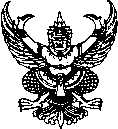 ส่วนราชการ หลักสูตรวิชา.................. สาขา.................  ฝ่ายวิชาการและวิจัย                      วิทยาลัยเทคโนโลยีอุตสาหกรรมและการจัดการ โทร. ๐ ๗๕๗๕ ๔๐๒๔-๓๖ ที่   ศธ ๐๕๘๔.๑๕/-	วันที่     xx  สิงหาคม ๒๕๖1          เรื่อง  	ขออนุญาตทำสัญญารับทุนอุดหนุนโครงการวิจัยประจำปีงบประมาณ พ.ศ. ๒๕xxเรียน	ผู้อำนวยการวิทยาลัยเทคโนโลยีอุตสาหกรรมและการจัดการตามหนังสือที่ ศธ ๐๕๘๔./.............. ลงวันที่ ...................... เรื่อง แจ้งจัดสรรงบประมาณรายจ่ายเงินรายได้ประจำปีงบประมาณ พ.ศ. ..................../แจ้งจัดสรรงบประมาณรายจ่ายประจำปีงบประมาณ พ.ศ. ......  โดยมหาวิทยาลัยเทคโนโลยีราชมงคลศรีวิชัย ได้แจ้งการอนุมัติทุนอุดหนุนโครงการวิจัย เรื่อง...................................................................... งบประมาณ ................................ บาท (.................................บาทถ้วน) ตามความทราบแล้วนั้นในการนี้ ข้าพเจ้า .......................................... หัวหน้าโครงการวิจัยดังกล่าว  ใคร่ขออนุญาตทำสัญญารับทุนอุดหนุนโครงการวิจัยประจำปีงบประมาณ พ.ศ. ........... ทั้งนี้ผู้วิจัยได้แนบเอกสารจำนวน ๔ รายการ ดังนี้แบบเสนอโครงการวิจัย (แบบ ว-๑ด)	จำนวน	๑ 	ชุดแผนการใช้จ่ายเงินในการดำเนินการวิจัย (แบบ วจ.๑ด)	จำนวน	๑ 	ชุดแผนการดำเนินงานสำหรับโครงการวิจัย (แบบ วจ.๓ด)	จำนวน	๑ 	ชุดสัญญารับทุนอุดหนุนการวิจัย	จำนวน	๒ 	ชุดจึงเรียนมาเพื่อโปรดพิจารณา  .....................................................(นาย/นาง/นางสาว.............................)                                     หัวหน้าโครงการวิจัย